Título em português (Arial, corpo 14, negrito)¶Título em inglês (Arial, corpo 14, negrito, itálico)¶¶¶Nome do autor(es), Filiação institucional. (Times New Roman, corpo 12, negrito)E-mail do autor (Times New Roman, corpo 12)¶¶¶¶¶Resumo(Arial, corpo 12, negrito)Resumo com aproximadamente 150 palavras (Times New Roman, corpo 11)Lorem ipsum dolor sit amet, consecteturadipiscingelit. Nullamfelis ipsum, venenatis id tempus id, imperdiet non justo. Mauris at sodalespurus, vel pharetra metus. Phasellusporttitorenimnecrisus vestibulum consectetur. Integer mattisjusto sed tellus semper, non eleifendorcidapibus. Quisque vitae estporttitor, sodalesesteu, semper sapien. Nunc in rutrumquam, in dictum ipsum. Lorem ipsum dolor sit amet, consecteturadipiscingelit.Maurisvelpurus vitae magna dictumfinibus. Duisvelvenenatismetus. Proinlaciniasodales tempus. Etiam ac risus ac nequebibendumvulputate. Proinaccumsanviverradignissim. In id gravida ligula, id volutpattortor. Donecerosquam, consectetursedvelit ut, aliquamtristiquearcu. Mauris et feugiatrisus, et facilisisnulla. Integerpretium, nullaegetsagittiscongue, nequeduivariussapien, in facilisistellusquamblanditvelit. Nullapharetrasemper massa, ut malesuadafelisvestibulum.¶Palavras-chave: Palavra-chave 1, Palavra-chave 2, Palavra-chave 3 (De 3 a 5 palavras-chaves, Times New Roman, corpo 11).¶¶Abstract(Arial, corpo 12, negrito, itálico)Abstract com aproximadamente 150 palavras (Times New Roman, corpo 11, itálico)Lorem ipsum dolor sit amet, consecteturadipiscingelit. Nullamfelis ipsum, venenatis id tempus id, imperdiet non justo. Mauris at sodalespurus, vel pharetra metus. Phasellusporttitorenimnecrisus vestibulum consectetur. Integer mattisjusto sed tellus semper, non eleifendorcidapibus. Quisque vitae estporttitor, sodalesesteu, semper sapien. Nunc in rutrumquam, in dictum ipsum. Lorem ipsum dolor sit amet, consecteturadipiscingelit.Maurisvelpurus vitae magna dictumfinibus. Duisvelvenenatismetus. Proinlaciniasodales tempus. Etiam ac risus ac nequebibendumvulputate. Proinaccumsanviverradignissim. In id gravida ligula, id volutpattortor. Donecerosquam, consectetursedvelit ut, aliquamtristiquearcu. Mauris et feugiatrisus, et facilisisnulla. Integerpretium, nullaegetsagittiscongue, nequeduivariussapien, in facilisistellusquamblanditvelit. Nullapharetrasemper massa, ut malesuadafelisvestibulum.¶Keywords: Keyword 1, Keyword 2, Keyword 3... (Times New Roman, corpo 11, itálico)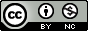 Subtítulo nível 1 (Times New Roman, corpo 12, negrito)¶O texto deve começar na 2ª página do artigo, com recuo de 0.5cm para a primeira linha do parágrafo,alinhamento justificado e não hifenizado. (Times New Roman, corpo 11, entrelinha de exatamente 16pt)Os artigos devem ter entre 3.000 e 6.000 palavras, incluindo subtítulos, notas de rodapé e referências.Ao utilizar tabelas e figuras (fotografias, desenhos, diagramas, gráficos), elas devem estar no corpo do texto, centralizadas e próximas ao parágrafo a que se referem. As legendas devem ser inseridas centralizadas abaixo da figura.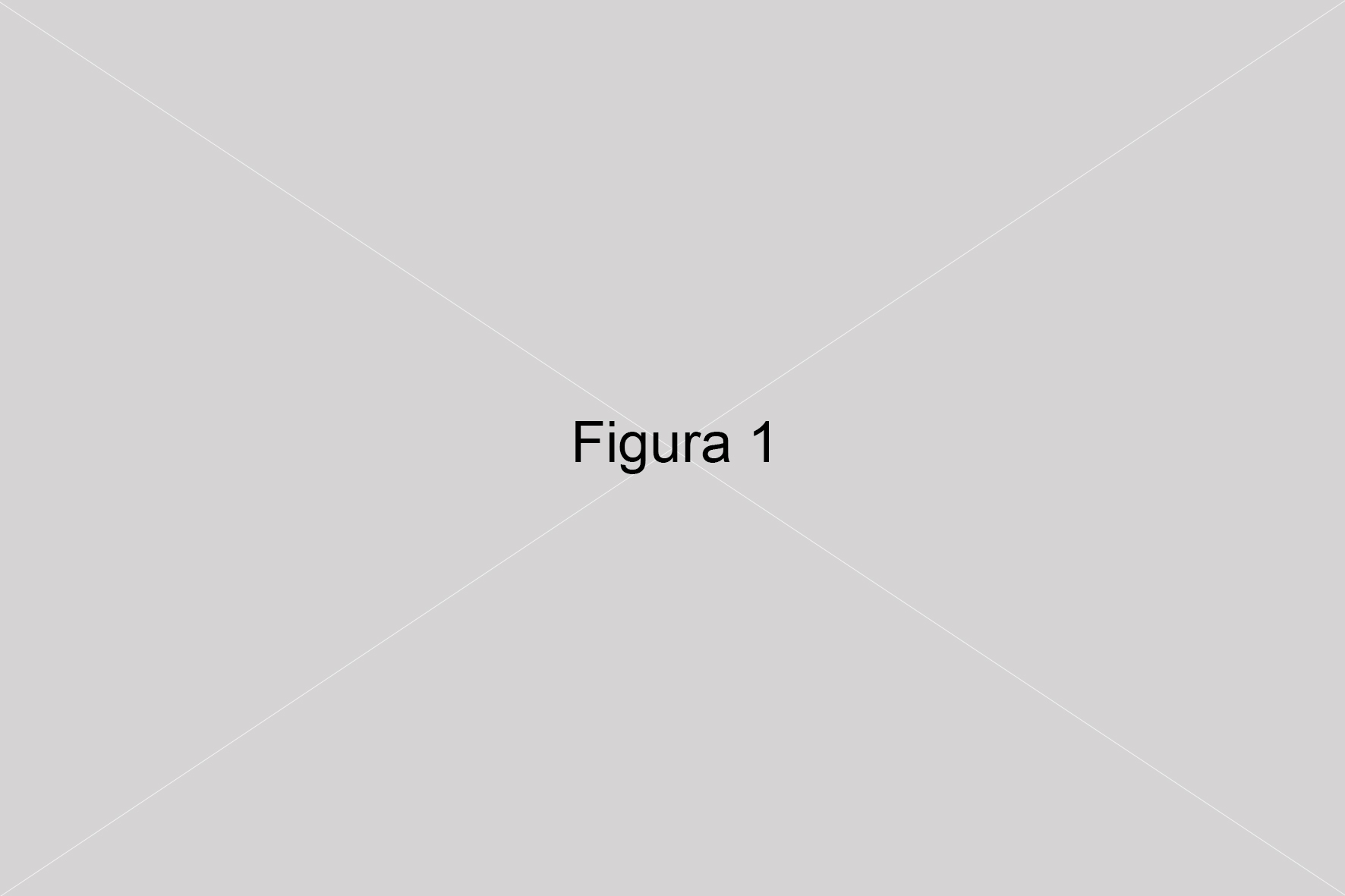 ¶Figuras e tabelas devem ser numeradas consecutivamente (e.g. Figura 1, Figure 2/ Tabela 1, Tabela 2 e assim por diante).¶Subtítulo nível 2(Times New Roman, corpo 12, itálico)¶Para citações no meio do texto, usam-se aspas duplas “exemplo de citação”.Citação com mais de 3 linhas deverá ser feita fora do texto principal, sem aspas e utilizando-se umrecuo de 2 cm à esquerda. O espacejamento antes e depois da citação será de 6pt. (SOBRENOME, 2014, p.23)(Times New Roman, corpo 10)Por favor, use notas de rodapé apenas quando extremamente necessário e evite notas de rodapé longas.¶Subtítulo nível 3(Times New Roman, corpo 12)¶É recomendado o uso de até 3 níveis de subtítulo.Listas devem ter seus marcadores ou números recuados à esquerda em 0,5cm. O texto deverá ter um recuo de 1cm, como nos exemplos abaixo:Item 1Item 2Item 3Item AItem BItem C¶Referências (Times New Roman, corpo 12, negrito)¶Somente as referências citadas no artigo devem vir listadas alfabeticamente e apresentadas segundo normas da ABNT(http://www.educacaografica.inf.br/wp-content/uploads/2011/05/ABNT-NBR-6023.2018-Refer%C3%AAncias-Elabora%C3%A7%C3%A3o.pdf).Deve-se usar um recuo de 0,5cm para todo o bloco de texto e espacejamento de 6pt, após o parágrafo.(Times New Roman, corpo 11)Exemplo de Livros, folhetos, relatórios etc.SOBRENOME, Nome; SOBRENOME, Nome; SOBRENOME, Nome. Título do Livro: Subtítulo do Livro. Local (cidade): Editora, Ano. Número de pags. (Série). SOBRENOME, Nome et al. (Org.). Título do Livro: Subtítulo do Livro. Local (cidade): Editora, 2021. 135 p. (Série).Exemplo de Capítulos de livros e coletâneas:SOBRENOME, Nome do Autor do Capítulo. Título do Capítulo: Subtítulo do Capítulo. In: SOBRENOME, Nome do Organizador. Título do Livro: Subtítulo do Livro. No. da edição. Local (cidade): Editora, Ano. Cap. X, p. XX-XX. (Série). Exemplo de Artigos de publicações periódicasSOBRENOME, Nome; SOBRENOME, Nome; SOBRENOME, Nome. Título do Artigo: Subtítulo do Artigo. Título da Revista: Subtítulo da Revista, Local (cidade), v. X, n. X, p.10-20, dia mês ano. Periodicidade. Exemplo de Teses e dissertaçõesSOBRENOME, Nome. Título do trabalho: Subtítulo. Data. Número de páginas. Dissertação ou Tese (Mestrado ou Doutorado) - Instituição, Local, 2021.¶Sobre o autor (Times New Roman, corpo 12, negrito)¶Nome do autorMini currículo de até 5 linhas alinhado à esquerda. (Times New Roman, corpo 11)ORCID. (link. Times New Roman, corpo 11)OBS: OCULTAR MARCAS DE PARÁGRAFOS